  Confederación  Médica  de  la  República  Argentina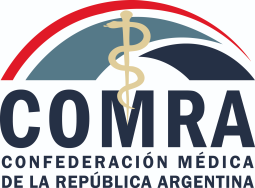 Ciudad Autónoma de Buenos Aires, 14 de diciembre 2023ACTUALIZACIÓN DE VALORES DE CONSULTA MÉDICA. GALENO PRÁCTICA. GALENO QUIRUGICO. Según lo resuelto en el Congreso Confederal Extraordinario con fecha 14 de diciembre de 2023 informamos a Ud. que se estableció un aumento de los valores  a partir del día de la fecha. Quedando el cuadro actualizado como se detalla a continuación.                 2) Galeno Práctica $548.-3) Galeno Quirúrgico $ 358.-Asimismo estos valores se actualizarán mes a mes en base al índice IPCSin otro particular, saludamos atentamente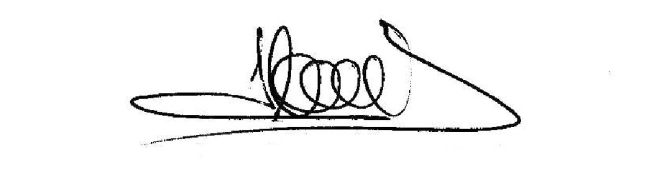                                                                                     Dr. Jorge Coronel                                                                                    Presidente CATEGORIZACIONCATEGORIZACIONCATEGORIZACIONCATEGORIZACIONCONSULTA BASICA ACONSULTA BASICA BCONSULTA BASICA CObras Sociales Sindicales y Provinciales$ 8575$ 9451$ 11.118Prepagos Comerciales$ 9726$ 11.815$ 13.902Obra Social de la Dirección$ 9726$ 11.815$ 13.902Prepagos de los Colegios o Federaciones$ 7783$9451$11.118Privados$ 21.047$ 23.228$ 26.053